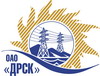 Открытое акционерное общество«Дальневосточная распределительная сетевая  компания» Протокол заседания  закупочной комиссиипо выбору поставщикаПредмет закупки: поставка продукции «Заземления переносные» для филиалов ОАО «ДРСК» «ПЭС», «ЮЯЭС», «АЭС», «ЭСЕАО».Плановая стоимость согласно ГКПЗ 2012 г.: 3 329 000 руб. (без учета НДС)Председатель Закупочной комиссии:Юхимук В.А. – заместитель ген. директора по логистике и обеспечению управленческой деятельности  ОАО «ДРСК»- председатель ЦЗК ОАО «ДРСК».Заместитель председателя: Коржов С.А. –  директор по МТО  ОАО «ДРСК».Члены комиссии:Машкина О.П.- начальник ОМТС ОАО «ДРСК»;Моторина О.А. –  начальник ОКЗ ОАО «ДРСК»;Прядкин Ю.В. – ведущий инженер ОМТС ОАО «ДРСК»;Мухин Е.М. – начальник сектора закупок  СМТС филиала ОАО «ДРСК» - «ПЭС»;Забелин П.В. – начальник СМТО филиала ОАО «ДРСК» - «ЭСЕАО»;Марков Р.А. – начальник службы МТС филиала ОАО «ДРСК» «Южно-Якутские ЭС»Ершова Т.В.- начальник СМТС филиала «АЭС» ОАО «ДРСК»;Хромов С.Л. - заместитель начальника департамента - начальник отдела методологии, контроля и сводной отчетности закупок департамента закупок ОАО «РАО Энергетические системы Востока».Ответственный секретарь Закупочной комиссии: Бражников Д.С. - инженер ОКЗ ОАО «ДРСК».СЛУШАЛИ: инженера ОКЗ ОАО «ДРСК» - Д.С. Бражникова.ВОПРОСЫ ЗАСЕДАНИЯ ЗАКУПОЧНОЙ КОМИССИИ:1.Об одобрении отчета об оценке Предложений	Согласно ГКПЗ 2012 год раздел 4.2., закупка № 688 был подготовлен приказ ОАО «ДРСК» № 220 от 03.04.2011 года о проведении закупочной процедуры по выбору поставщика на поставку продукции: «Заземления переносные» для филиалов ОАО «ДРСК» «ПЭС», «ЮЯЭС», «АЭС», «ЭСЕАО».Извещение о проведении открытого запроса предложений было размещено на торговой электронной площадке «b2b-energo» в разделе «Публикации о торгах/Копии публикаций» за № 198578 от 17.05.2012 г., на внешнем сайте ОАО «ДРСК» в разделе «Закупки».Ознакомившись с документацией о проведении конкурентной регламентированной процедуры, направили предложения следующие организации: ООО ПП «Промтехресурсы», ООО «Энергопромзащита», ООО «Элприбор», ООО «Энергокомплект», ООО «Элприб».Начальная (лимитная) цена лота 3 329 000 руб. (без учета НДС).Члены Закупочной комиссии изучили все поступившие ценовые и технические предложения. 2. О признании  предложений соответствующими (несоответствующими) условиям запроса предложенийПредложения ООО ПП «Промтехресурсы», ООО «Энергопромзащита», ООО «Элприбор», ООО «Энергокомплект», ООО «Элприб»  признаются полностью соответствующими условиям запроса предложений.3. О ранжировке ценовых ПредложенийВ соответствии с документацией запроса предложений и заключением СОТ, предлагается ранжировать Предложения в следующем порядке:1 место: ООО ПП «Промтехресурсы» г. Уфа. Стоимость с учетом НДС – 2 722 212,80 руб., без НДС - 2 306 960,00 руб. В цену продукции включены все налоги и обязательные платежи, все скидки, а также транспортные расходы. Срок поставки: до 15 июля 2012 г. Условия оплаты: в течение 30 (тридцати) календарных дней после получения продукции на склад Грузополучателя и получения оригиналов платежных документов. Гарантийный срок: 24 месяцев. Предложение имеет правовой статус оферты до 24 июля 2012г.2 место: ООО «Энерготранс» г. Хабаровск. Стоимость с учетом НДС – 2 845 962,08 руб., без НДС - 2 411 832,27 руб. В цену продукции включены все налоги и обязательные платежи, все скидки, а также транспортные расходы. Срок поставки: до 15 июля 2012 г. (при условии выбора победителя до 04.06.2012) Условия оплаты: в течение 30 (тридцати) календарных дней после получения продукции на склад Грузополучателя и получения оригиналов платежных документов (до 15 августа 2012 г.). Гарантийный срок: 12 месяцев. Предложение имеет правовой статус оферты до 29 августа 2012г.3 место: ООО «Энергокомплект». Стоимость с учетом НДС – 3 052 533,35 руб., без НДС - 2 586 892,67 руб. В цену продукции включены все налоги и обязательные платежи, все скидки, а также транспортные расходы. Срок поставки: до 15 июля 2012 г. (при условии выбора победителя до 04.06.2012) Условия оплаты: в течение 30 дней с момента оприходования груза. Гарантийный срок: 12 месяцев. Предложение имеет правовой статус оферты до 24 июля 2012г.4 место: ОАО «Элприб» Стоимость с учетом НДС – 3 062 069,76 руб., без НДС - 2 594 974,34 руб. В цену продукции включены все налоги и обязательные платежи, все скидки, а также транспортные расходы. Срок поставки: до 10 июля 2012 г. (при условии выбора победителя до 04.06.2012) Условия оплаты: : в течение 30 (тридцати) календарных дней после получения продукции на склад Грузополучателя и получения оригиналов платежных документов. Гарантийный срок: 36 месяцев. Предложение имеет правовой статус оферты до 30 декабря 2012г.5 место: ООО «Энергопромзащита» Стоимость с учетом НДС – 3 135 945,65 руб., без НДС - 2 657 581,06 руб. В цену продукции включены все налоги и обязательные платежи, все скидки, а также транспортные расходы. Срок поставки: до 15 июля 2012 г. (при условии выбора победителя до 04.06.2012) Условия оплаты: : в течение 30 (тридцати) календарных дней после получения продукции на склад Грузополучателя и получения оригиналов платежных документов. Гарантийный срок: 24 месяца. Предложение имеет правовой статус оферты до 31 августа 2012г.Для наглядности, ранжировка ценовых предложений сведена в табличную форму:4. Об определении Победителя открытого Запроса предложений Комиссия на своем заседании рассмотрела материалы Предложений и приняла решение признать Победителем  открытого запроса предложений на поставку продукции:«Заземления переносные» для филиалов ОАО «ДРСК» «ПЭС», «ЮЯЭС», «АЭС», «ЭСЕАО»ООО ПП «Промтехресурсы» г. Уфа. Стоимость с учетом НДС – 2 722 212,80 руб., без НДС - 2 306 960,00 руб. В цену продукции включены все налоги и обязательные платежи, все скидки, а также транспортные расходы. Срок поставки: до 15 июля 2012 г. Условия оплаты: в течение 30 (тридцати) календарных дней после получения продукции на склад Грузополучателя и получения оригиналов платежных документов (до 15 августа 2012 г.). Гарантийный срок: 24 месяцев. Предложение имеет правовой статус оферты до 24 июля 2012г.РЕШИЛИ:1.	Принять к сведению и одобрить отчет об оценке Предложений2.	Признать Предложения ООО ПП «Промтехресурсы», ООО «Энергопромзащита», ООО «Элприбор», ООО «Энергокомплект», ООО «Элприб» признаются полностью соответствующими условиям открытого запроса предложений.3.	Утвердить ранжировку Предложений:«Заземления переносные» для филиалов ОАО «ДРСК» «ПЭС», «ЮЯЭС», «АЭС», «ЭСЕАО»,1 место: ООО ПП «Промтехресурсы» г. Уфа2 место: ООО «Энерготранс» г. Хабаровск3 место: ООО «Энергокомплект»4 место: ОАО «Элприб»5 место: ООО «Энергопромзащита»4.	Признать Победителем открытого запроса предложений на поставку продукции: «Заземления переносные» для филиалов ОАО «ДРСК» «ПЭС», «ЮЯЭС», «АЭС», «ЭСЕАО»ООО ПП «Промтехресурсы» г. Уфа. Стоимость с учетом НДС – 2 722 212,80 руб., без НДС - 2 306 960,00 руб. В цену продукции включены все налоги и обязательные платежи, все скидки, а также транспортные расходы. Срок поставки: до 15 июля 2012 г. Условия оплаты: в течение 30 (тридцати) календарных дней после получения продукции на склад Грузополучателя и получения оригиналов платежных документов (до 15 августа 2012 г.). Гарантийный срок: 24 месяцев. Предложение имеет правовой статус оферты до 24 июля 2012г.РЕЗУЛЬТАТЫ ГОЛОСОВАНИЯ:«За» _____ членов закупочной комиссии.«Против» _____ членов закупочной комиссии.«Воздержалось» _____ членов закупочной комиссии.ПОДПИСИ ЧЛЕНОВ ЗАКУПОЧНОЙ КОМИССИИ:г. Благовещенск№№п/пНаименование участника закупочной процедурыплановая цена  лота, в руб. без учета НДСПредложенная стоимость на поставку продукции, в руб.Предложенная стоимость на поставку продукции, в руб.Ранжировочное место№п/пНаименование участника закупочной процедурыплановая цена  лота, в руб. без учета НДСбез НДСс учетом НДСРанжировочное место«Заземления переносные» для филиалов ОАО «ДРСК» «ПЭС», «ЮЯЭС», «АЭС», «ЭСЕАО», «ХЭС»«Заземления переносные» для филиалов ОАО «ДРСК» «ПЭС», «ЮЯЭС», «АЭС», «ЭСЕАО», «ХЭС»«Заземления переносные» для филиалов ОАО «ДРСК» «ПЭС», «ЮЯЭС», «АЭС», «ЭСЕАО», «ХЭС»«Заземления переносные» для филиалов ОАО «ДРСК» «ПЭС», «ЮЯЭС», «АЭС», «ЭСЕАО», «ХЭС»«Заземления переносные» для филиалов ОАО «ДРСК» «ПЭС», «ЮЯЭС», «АЭС», «ЭСЕАО», «ХЭС»«Заземления переносные» для филиалов ОАО «ДРСК» «ПЭС», «ЮЯЭС», «АЭС», «ЭСЕАО», «ХЭС»1ООО ПП «Промтехресурсы» г. Уфа3 329 0002 306 960,002 722 212,8012ООО «Энерготранс» г. Хабаровск3 329 0002 411 832,272 845 962,0823ООО «Энергокомплект»3 329 0002 586 892,673 052 533,3534ОАО «Элприб»3 329 0002 594 974,343 062 069,7645ООО «Энергопромзащита»3 329 0002 657 581,063 135 945,655Председатель Закупочной комиссии:Юхимук В.А. – заместитель ген. директора по логистике и обеспечению управленческой деятельности  ОАО «ДРСК»- председатель ЦЗК ОАО «ДРСК» «___»_________2012г.__________________Заместитель председателя Закупочной комиссии: Коржов С.А. – директор по МТО ОАО «ДРСК» «___»_________2012г.__________________Члены Закупочной  комиссии:Моторина О.А. – начальник ОКЗ ОАО «ДРСК» «___»_________2012г.__________________Машкина О.П. – начальник ОМТС ОАО «ДРСК» «___»_________2012г.__________________Ершова Т.В.- начальник СМТС филиала ОАО «ДРСК» «АЭС»«___»_________2012г.__________________Мухин Е.М. - начальник сектора закупок СМТС филиала ОАО «ДРСК» «ПЭС»«___»_________2012г.__________________Марков Р.А. – начальник службы МТС филиала ОАО «ДРСК» «Южно-Якутские ЭС» «___»_________2012г.__________________Забелин П.В. – начальник СМТО филиала ОАО «ДРСК» - «ЭСЕАО»«___»_________2012г.__________________Хромов С.Л. - заместитель начальника департамента закупок – начальник отдела методологии, контроля и сводной отчетности ОАО «РАО ЭС Востока.«___»_________2012г.__________________Прядкин Ю.В.- – ведущий инженер ОМТС ОАО «ДРСК»«___»_________2012г.__________________Ответственный секретарь Закупочной комиссии: Бражников Д.С. – инженер ОКЗ ОАО «ДРСК»«___»_________2012г.__________________